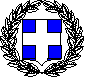 ΕΝΤΥΠΟ ΘΕΜΑΤΩΝ ΠΡΟΟΔΟΥ 2024 Α΄ΟΝΟΜΑΤΕΠΩΝΥΜO ΚΑΤΑΡΤΙΖΟΜΕΝΟΥ: EIΔIKOTHTA:   							   ΕΞΑΜΗΝΟ:
ΕΞΑΜΗΝΟ ΚΑΤΑΡΤΙΣΗΣ: 2024ΑΜΑΘΗΜΑ: ΕΙΣΗΓΗΤΗΣ 1:					ΕΙΣΗΓΗΤΗΣ 2:ΗΜΕΡΟΜΗΝΙΑ ΕΞΕΤΑΣΗΣ: 			                   ΔΙΑΡΚΕΙΑ ΕΞΕΤΑΣΗΣ:ΤΑ ΘΕΜΑΤΑ ΕΙΝΑΙ ΙΣΟΔΥΝΑΜΑ?  ΝΑΙ  ή  ΟΧΙ (κυκλώστε)ΘΕΜΑΤΑ(γράψτε στον κενό χώρο τα θέματα αριθμημένα)………………………………………………………………………………………………………………………………………………………………………………………………………………………………………………………………………………………………………………………………………………………………………………………………………………………………………………………………………………………………………………………………………………………………………………………………………………………………………………………………………………………………………………………………………………………………………………………………………………………………………………………………………………………………………………………………………………………………………………………………………………………………………………………………………………………………………………………………………………………………………………………………………………………………………………………………………………………………………………………………………………………………………………………………………………………………………………………………………………………………………………………………………………………………………………………………………………………………………………………………………………………………………………………………………………………………………………………………………………………………………Ο ΔΙΕΥΘΥΝΤΗΣ							Ο/Η ΕΙΣΗΓΗΤ…….